СРЕДА (29.04.2020)1. Образовательная область «Познавательное развитие» СенсорноеТема: «Разложи все предметы по цвету»Группировка предметов по цветуПобуждать детей группировать однородные предметы по цвету, узнавать и развивать цвет. Развивать зрительное восприятие цвета. Воспитывать аккуратность и внимательность.Материал: Три баночки с изображениями кружков красного, синего, желтого цвета и макароны- «бантики», окрашенные в соответствующие заявленные цветаВзрослый раскладывает перед ребенком баночки и цветные макароны, перемешанные между собой. Задача ребенка – распределить макароны по баночкам соответствующих цветов. 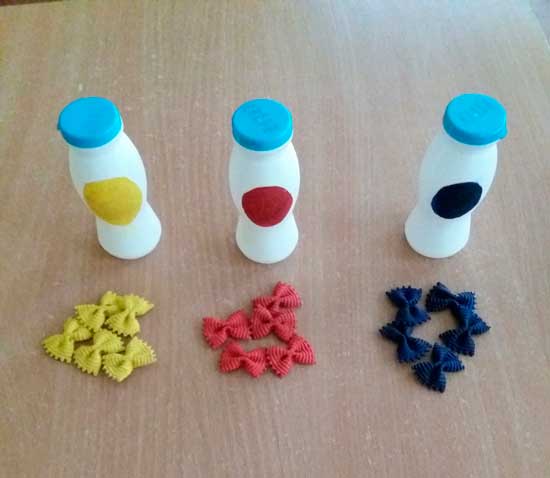 Занимательный интерактив: Игры про цвета2.Образовательная область "Художественно-эстетическое развитие"Музыка (см. "страничку музыкального руководителя")